				Greater Ouachita Port Commission MinutesJanuary 12, 2022Meeting – Tower PlaceCommissioners Present: Ricky Guillot, Terri Odom, Roland Charles, and Sue NicholsonCommissioners Absent: James Jones, Bobby Manning, James LeeGuests: Paul Trichel, DJ Fortenberry and Josh HaysCall to OrderChairman Guillot called the meeting to order and gave the invocation. MinutesThe minutes for the December 8, 2021 meetings were read. Commissioner Nicholson made the motion to approve the minutes as presented. Commissioner Charles seconded. Motion passed.Financial ReportThe financial report as of January 12, 2022 was reviewed by Commissioner Odom. The balance in the accounts is as follows: GOA	$237,366,71	PPA		$139.45	EDA		$92.00FPC		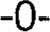 Commissioner Odom reported that she had received the bill for the PA of LA for annual membership. The amount is $1100. Commissioner Nicholson made the motion to approve both the financial report and the bill to PA of LA. Commissioner Charles seconded the motion. Motion passed. Construction ReportNo report at this time.Operations ReportPaul Trichel thanked DJ and the City of Monroe for including the Port in the Site Selectors Guild meeting. DJ said that the City of Monroe continues to work with the Guild members. Their goal is to work with the Guild to create a development ready community. Paul mentioned that the Port would like to purchase an equipment handler priced at about $700,000. Graphics Packaging and DRA will likely participate in the project. He will keep the GOPC informed of their progress.Other Business/ AdjournmentThe next meeting is scheduled for February 9th at 12 noon. We will meet in person at Tower Place.___Sue Nicholson_________			_January 12, 2022Sue Nicholson						Date